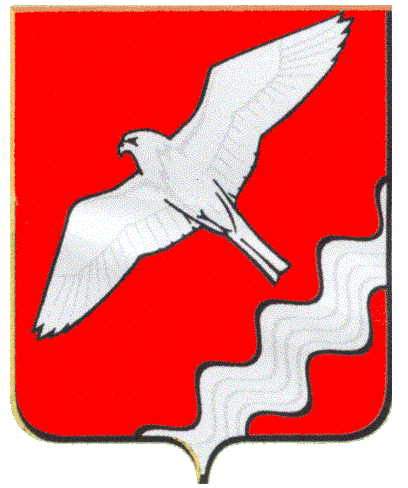 АДМИНИСТРАЦИЯ МУНИЦИПАЛЬНОГО ОБРАЗОВАНИЯКРАСНОУФИМСКИЙ ОКРУГПОСТАНОВЛЕНИЕот 23.12.2020 г. № 792 г. КрасноуфимскВ соответствии со статьями 78.2 и 79 Бюджетного кодекса Российской Федерации, статьей 16 Федерального закона от 06.10.2003 N 131-ФЗ "Об общих принципах организации местного самоуправления в Российской Федерации" и ст.ст. 26, 31 Устава Муниципального образования Красноуфимский округП О С Т А Н О В Л Я Ю:1. Утвердить Порядок принятия решений о подготовке и реализации бюджетных инвестиций за счет средств бюджета Муниципального образования Красноуфимский округ в объекты капитального строительства муниципальной собственности и (или) на приобретение объектов недвижимого имущества в муниципальную собственность Муниципального образования Красноуфимский округ (прилагается).2. Опубликовать настоящее Постановление в газете "Вперед" и разместить на официальном сайте муниципального образования Красноуфимский округ.3. Контроль за выполнением настоящего Постановления возложить на заместителя главы Администрации муниципального образования Красноуфимский округ по строительству и ЖКХ Д.А. Петухова.Глава Муниципального образованияКрасноуфимский округ                                                                           О. В. РяписовУтвержденПостановлением АдминистрацииМО Красноуфимский округот 23 декабря 2020 г. N 792ПОРЯДОКПРИНЯТИЯ РЕШЕНИЙ О ПОДГОТОВКЕ И РЕАЛИЗАЦИИБЮДЖЕТНЫХ ИНВЕСТИЦИЙ ЗА СЧЕТ СРЕДСТВБЮДЖЕТА МУНИЦИПАЛЬНОГО ОБРАЗОВАНИЯ КРАСНОУФИМСКИЙ ОКРУГ В ОБЪЕКТЫКАПИТАЛЬНОГО СТРОИТЕЛЬСТВА МУНИЦИПАЛЬНОЙ СОБСТВЕННОСТИИ (ИЛИ) НА ПРИОБРЕТЕНИЕ ОБЪЕКТОВ НЕДВИЖИМОГО ИМУЩЕСТВА В МУНИЦИПАЛЬНУЮ СОБСТВЕННОСТЬ МУНИЦИПАЛЬНОГО ОБРАЗОВАНИЯ КРАСНОУФИМСКИЙ ОКРУГ1. Настоящий порядок принятия решений о подготовке и реализации бюджетных инвестиций за счет средств бюджета Муниципального образования Красноуфимский округ (далее по тексту МО Красноуфимский округ) в объекты капитального строительства муниципальной собственности МО Красноуфимский округ и (или) на приобретение объектов недвижимого имущества в муниципальную собственность МО Красноуфимский округ (далее - Порядок) устанавливает правила принятия решений о подготовке и реализации бюджетных инвестиций за счет средств бюджета МО Красноуфимский округ в объекты капитального строительства муниципальной собственности МО Красноуфимский округ и (или) на приобретение объектов недвижимого имущества в муниципальную собственность МО Красноуфимский округ (далее соответственно - решение, объекты капитального строительства, объекты недвижимого имущества) в форме капитальных вложений в основные средства, находящиеся (которые будут находиться) в собственности МО Красноуфимский округ.2. Инициатором подготовки решения выступает главный распорядитель средств бюджета МО Красноуфимский округ, ответственный за реализацию мероприятий муниципальной программы, в рамках которой планируется осуществлять бюджетные инвестиции, или в случае, если объект капитального строительства или объект недвижимого имущества не планируется к включению в муниципальную программу - главный распорядитель средств бюджета МО Красноуфимский округ, наделенный полномочиями в соответствующей сфере (далее - главный распорядитель).3. Не допускается предоставление бюджетных инвестиций, если в отношении объекта капитального строительства или объекта недвижимого имущества принято решение о предоставлении субсидии на осуществление капитальных вложений в объекты капитального строительства муниципальной собственности и объекты недвижимого имущества, приобретаемые в муниципальную собственность.4. Принятие решения в отношении объектов капитального строительства, в строительство (реконструкцию, в том числе с элементами реставрации, техническое перевооружение) которых необходимо осуществлять инвестиции, а также объектов недвижимого имущества, в целях приобретения которых необходимо осуществлять инвестиции, производится с учетом приоритетов и целей социально-экономического развития МО Красноуфимский округ.5. Главный распорядитель направляет в адрес Главы МО Красноуфимский округ обращение, которое должно содержать:5.1. При необходимости приобретения объекта недвижимого имущества:5.1.1. Сведения об объекте недвижимого имущества в соответствии с данными Единого государственного реестра недвижимости, с указанием параметров, непосредственно характеризующих объект недвижимого имущества (далее - ЕГРН).5.1.2. Предполагаемую цену объекта недвижимого имущества.5.1.3. Предполагаемый срок приобретения объекта недвижимого имущества.5.1.4. Обоснование целесообразности приобретения объекта недвижимого имущества и (или) потребности в его приобретении с указанием четко сформулированной цели приобретения с определением количественного показателя (показателей) результатов его приобретения, влияния на комплексное развитие территории МО Красноуфимский округ, соответствия цели приобретения целям и задачам, определенным в национальных проектах и (или) муниципальных программах МО Красноуфимский округ, в программе социально-экономического развития МО Красноуфимский округ, стратегии развития на среднесрочный и долгосрочный периоды МО Красноуфимский округ.5.1.5. Иные дополнительные сведения, необходимые для принятия решения о приобретении объекта недвижимого имущества (при наличии).5.2. При необходимости капитальных вложений в объект капитального строительства (строительство, реконструкция, в том числе с элементами реставрации, техническое перевооружение):5.2.1. Наименование объекта капитального строительства в соответствии с данными ЕГРН (при наличии).5.2.2. Направление инвестирования (строительство, реконструкция, в том числе с элементами реставрации, техническое перевооружение).5.2.3. Сметную стоимость строительства, реконструкции объекта капитального строительства или предполагаемую (предельную) стоимость строительства, реконструкции объекта капитального строительства.5.2.4. Обоснование целесообразности капитальных вложений в объект капитального строительства (реконструкции, в том числе с элементами реставрации, технического перевооружения) с указанием четко сформулированной цели создания объекта с определением количественного показателя (показателей) результатов его строительства (реконструкции, в том числе с элементами реставрации, технического перевооружения), влияния создания объекта на комплексное развитие территории МО Красноуфимский округ, соответствия цели создания целям и задачам, определенным в национальных проектах и (или) муниципальных программах МО Красноуфимский округ, в программе социально-экономического развития МО Красноуфимский округ, стратегии развития на среднесрочный и долгосрочный периоды МО Красноуфимский округ.5.2.5. Срок выполнения работ (ввода в эксплуатацию объекта).5.2.6. Иные дополнительные сведения, необходимые для принятия решения о необходимости капитальных вложений (при наличии).6. Глава МО Красноуфимский округ принимает решение о необходимости и целесообразности осуществления бюджетных инвестиций в объекты капитального строительства, объекты недвижимого имущества с учетом положений пункта 4 настоящего Порядка. С целью принятия решения о целесообразности осуществления бюджетных инвестиций Глава МО Красноуфимский округ направляет обращение в день его получения в Комитет по по экономике Администрации МО Красноуфимский округ (далее - Комитет по экономике).7. Комитет по экономике в течение 3 рабочих дней рассматривает обращение на предмет целесообразности осуществления бюджетных инвестиций в объекты капитального строительства, объекты недвижимого имущества, результатом рассмотрения которого является заключение о целесообразности либо нецелесообразности бюджетных инвестиций, направляемое Главе МО Красноуфимский округ.8. В случае выявления неполноты или недостоверности представленной главным распорядителем информации, отсутствия лимитов бюджетных обязательств (невозможности выделения лимитов в текущем финансовом году) на строительство, реконструкцию, в том числе с элементами реставрации, технического перевооружения объекта капитального строительства или приобретение объекта недвижимого имущества, наличия заключения Комитета по экономике о нецелесообразности бюджетных инвестиций Главой МО Красноуфимский округ в течение 2 рабочих дней принимается решение об отказе в действиях, направленных на подготовку и реализацию бюджетных инвестиций в виде резолюции на обращении, о чем в письменном виде Комитет по экономике в течение 1 рабочего дня сообщает главному распорядителю.9. В случае отказа в действиях, направленных на подготовку и реализацию бюджетных инвестиций, в связи с отсутствием лимитов бюджетных обязательств в текущем финансовом году (невозможности выделения лимитов в текущем финансовом году) бюджетные ассигнования на осуществление бюджетных инвестиций в форме капитальных вложений в объекты капитального строительства, объекты недвижимого имущества могут быть включены в бюджет МО Красноуфимский округ на очередной финансовый год и плановый период по решению Главы МО Красноуфимский округ.10. В случае соответствия обращения и приложенных к нему документов требованиям настоящего Порядка, получения заключения Комитета по экономике о целесообразности осуществления бюджетных инвестиций Комитет по экономике направляет в течение 1 рабочего дня главному распорядителю сведения о согласовании Главой МО Красноуфимский округ обращения и необходимости подготовки проекта решения о подготовке и реализации бюджетных инвестиций.11. Проект решения о подготовке и реализации бюджетных инвестиций подготавливается главным распорядителем в форме проекта постановления Администрации МО Красноуфимский округ в течение 3 рабочих дней.12. Проектом решения о подготовке и реализации бюджетных инвестиций могут предусматриваться несколько объектов капитального строительства или объектов недвижимого имущества.13. Проект решения содержит следующую информацию в отношении каждого объекта капитального строительства либо объекта недвижимого имущества:13.1. Наименование объекта капитального строительства либо объекта недвижимого имущества, подлежащего приобретению в муниципальную собственность.13.2. Направление инвестирования (строительство, реконструкция, в том числе с элементами реставрации, техническое перевооружение, приобретение).13.3. Наименование главного распорядителя и муниципального заказчика.13.4. Наименование заказчика (застройщика) (при наличии).13.5. Параметры, непосредственно характеризующие объект капитального строительства (объект недвижимого имущества).13.6. Срок выполнения работ (ввода в эксплуатацию), приобретения объекта.13.7. Сметная стоимость строительства, реконструкции объекта капитального строительства или предполагаемая (предельная) стоимость строительства, реконструкции объекта капитального строительства и (или) предполагаемая стоимость приобретаемого в муниципальную собственность объекта недвижимого имущества (в ценах соответствующих годов осуществления бюджетных инвестиций).13.8. Распределение сметной стоимости строительства, реконструкции объекта капитального строительства или предполагаемой (предельной) стоимости строительства, реконструкции объекта капитального строительства и (или) предполагаемой стоимости приобретаемого в муниципальную собственность объекта недвижимого имущества по годам осуществления капитальных вложений (в ценах соответствующих годов осуществления бюджетных инвестиций).13.9. Общий (предельный) объем бюджетных ассигнований на предоставление бюджетных инвестиций, в том числе средств, предусмотренных в рамках муниципальных программ (при наличии) с распределением по годам, с выделением объема инвестиций на подготовку проектной документации или приобретение прав на использование типовой проектной документации, информация о которой включена в реестр типовой проектной документации (в отношении жилых и административных зданий, объектов социально-культурного и коммунально-бытового назначения), и проведение инженерных изысканий, выполняемых для подготовки такой проектной документации, если инвестиции на указанные цели предоставляются (в ценах соответствующих лет осуществления бюджетных инвестиций).14. В случае если подготовка обоснования инвестиций для объекта капитального строительства в соответствии с законодательством Российской Федерации является обязательной, решения о подготовке и реализации бюджетных инвестиций в такие объекты капитального строительства государственной (муниципальной) собственности принимаются в том числе на основании подготовленного в установленном законодательством Российской Федерации порядке обоснования инвестиций и результатов его технологического и ценового аудита, а также утвержденного задания на проектирование.15. К проекту решения главный распорядитель прикладывает документы, подтверждающие указанную в нем информацию, в том числе заключение Комитета по экономике о целесообразности осуществления бюджетных инвестиций.16. Внесение изменений в решение осуществляется в порядке, установленном настоящим Порядком для его принятия.17. Бюджетные инвестиции в объекты капитального строительства муниципальной собственности могут осуществляться в соответствии с концессионными соглашениями.Об утверждении Порядка принятия решений о подготовке и реализации бюджетных инвестиций за счет средств бюджета Муниципального образования Красноуфимский округ в объекты капитального строительства муниципальной собственности и (или) на приобретение объектов недвижимого имущества в муниципальную собственность Муниципального образования Красноуфимский округ